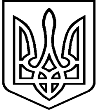 79 СЕСІЯ  ЩАСЛИВЦЕВСЬКОЇ СІЛЬСЬКОЇ РАДИ6 СКЛИКАННЯРІШЕННЯ 12.11.2018р.                                                  с. Щасливцеве                                   № 1314                                 Про надання дозволу на розробку проекту землеустрою щодо відведення безоплатноу власність земельної ділянки для ведення особистого господарства    Розглянувши заяву громадянки України *** та надані документи, враховуючи генеральний план села Щасливцеве Генічеського р-ну Херсонської області з планами зонування території з розвитком рекреаційної зони, змінені та встановлені межі адміністративно-територіальної одиниці села Щасливцеве, керуючись ст.12,19,118,121 Земельного кодексу України та ст. 26 Закону України «Про місцеве самоврядування в Україні» сесія сільської ради ВИРІШИЛА: .1.Дати дозвіл *** на розробку проекту землеустрою щодо відведення безоплатно у власність земельної ділянки орієнтовною площею  для ведення особистого селянського господарства із земель  запасу сільськогосподарського призначення на території Щасливцевської сільської ради в межах с. Щасливцеве.2.Гр. *** звернутись до землевпорядної організації, яка має відповідний дозвіл на виконання цих робіт  розробку проекту землеустрою  щодо відведення безоплатно у власність вищезазначеної земельної ділянки.                               3.Контроль за виконанням рішення покласти на комісію з питань регулювання земельних відносин та охорони навколишнього середовища.Сільський голова                                                                         В.О.Плохушко